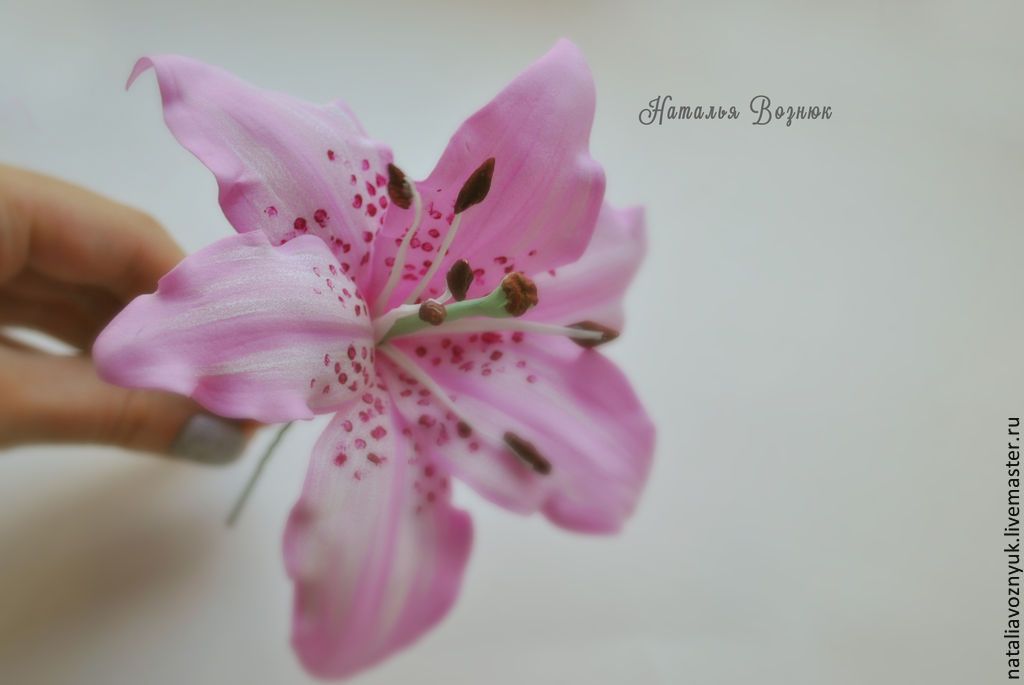 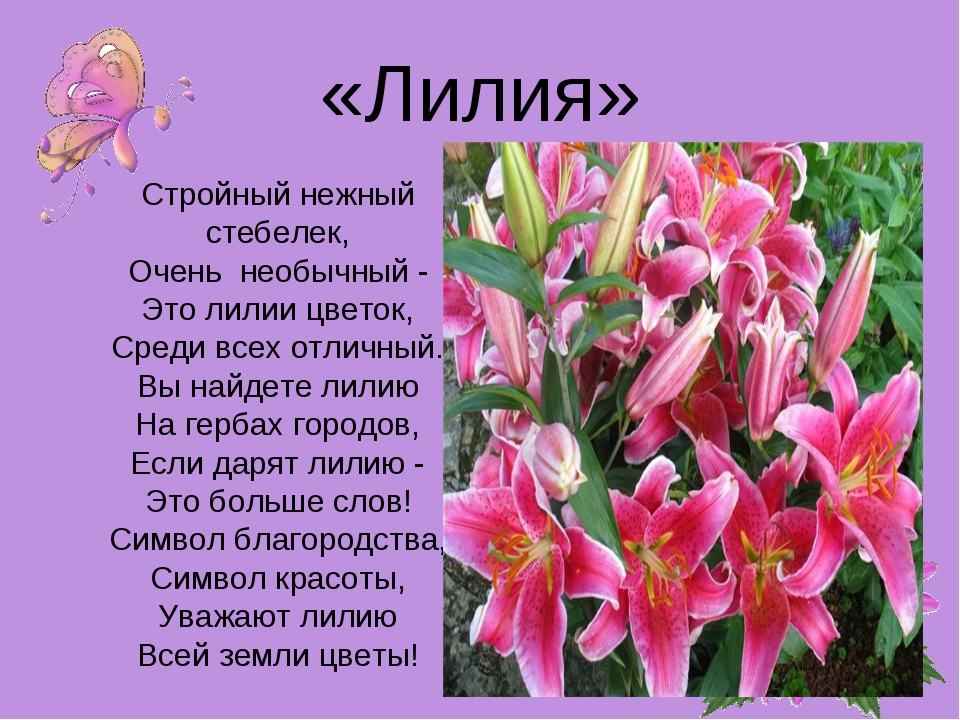 Нам понадобится:  фомиран: фуксия и зелёный, проволока: тонкая и  толстая,  деревянная шпажка, ватная палочка,  кусочек ваты, крупа: манная или кукурузная, тейплента, утюг,  акриловые краски, кисть,  клей ПВА,  картон, лист в клетку, простой карандаш.Переносим на лист  выкройки лилии. Рисуем половину листа, складываем пополам и вырезаем. Для удобной работы с выкройкой, её лучше перенести на плотный картон.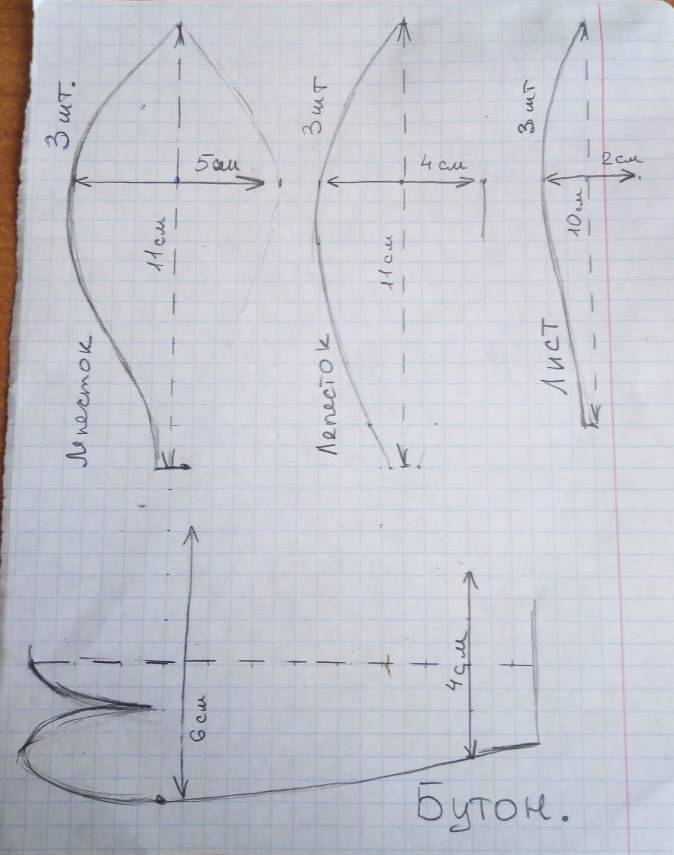 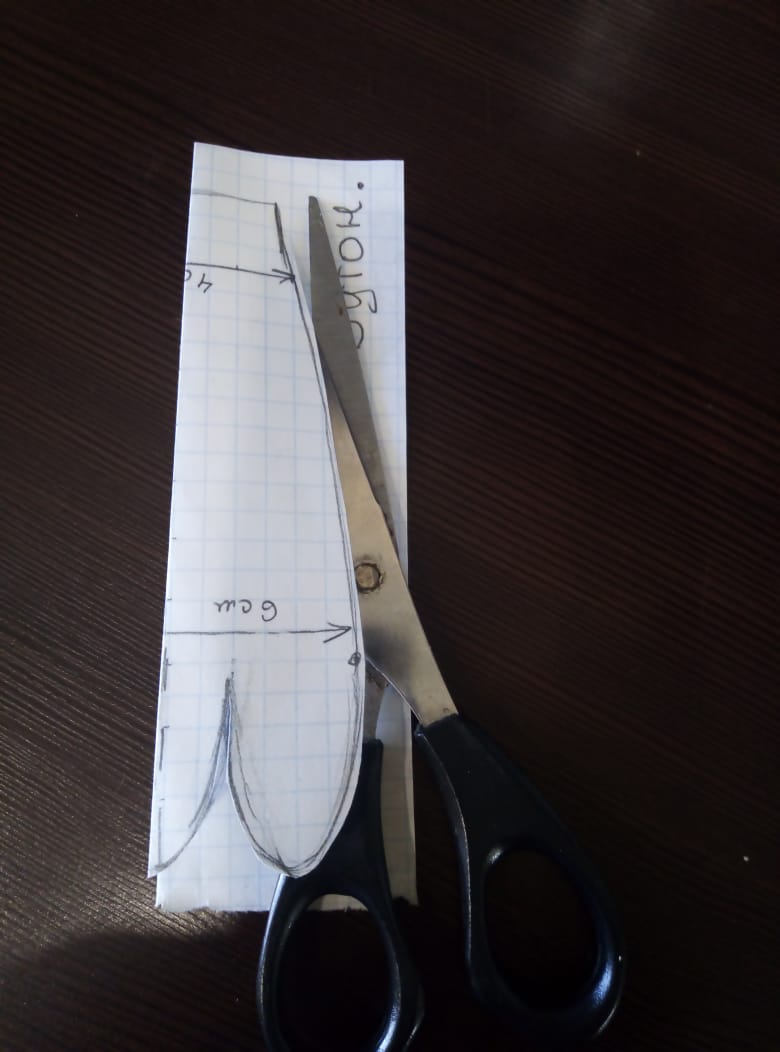 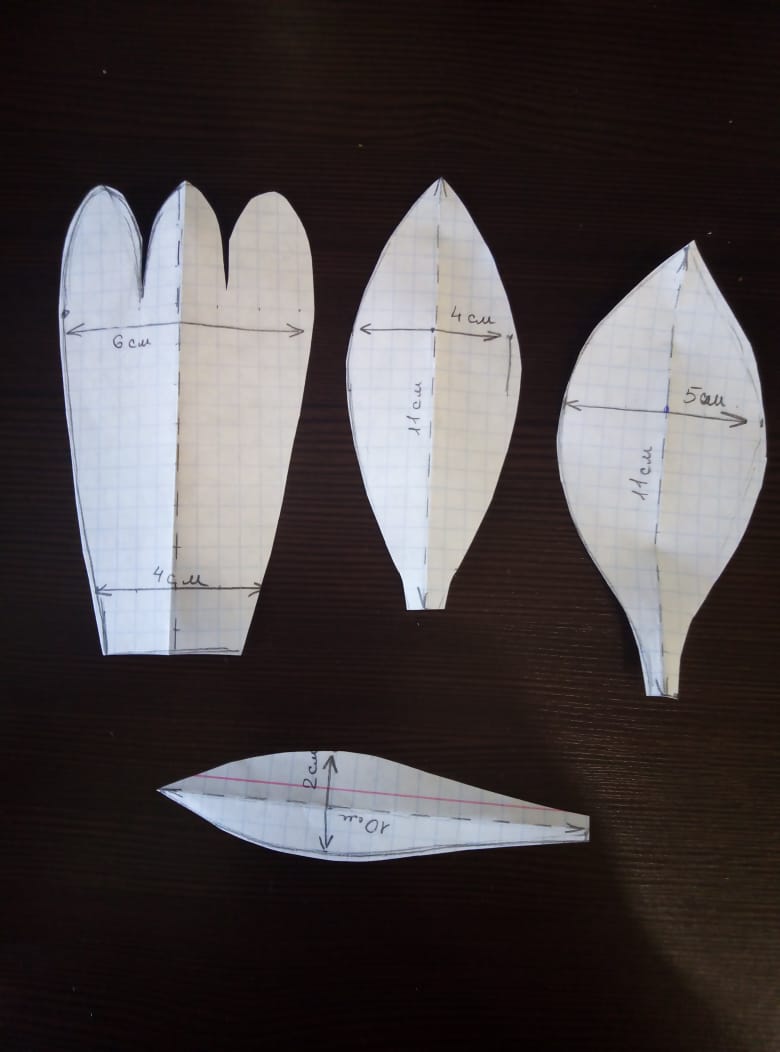 На фомиран накладываем выкройку и обводим её деревянной шпажкой.Я буду делать  1цветок  и 2 бутона. На цветок нам нужно сделать 3 лепестка (11 на 5 см. ), 3 лепестка (11 на 4 см.), и 1 бутон цвета фуксия и  3 листа (10 на 2 см.) и  1 бутон зелёного цвета. Не забываем экономить материал.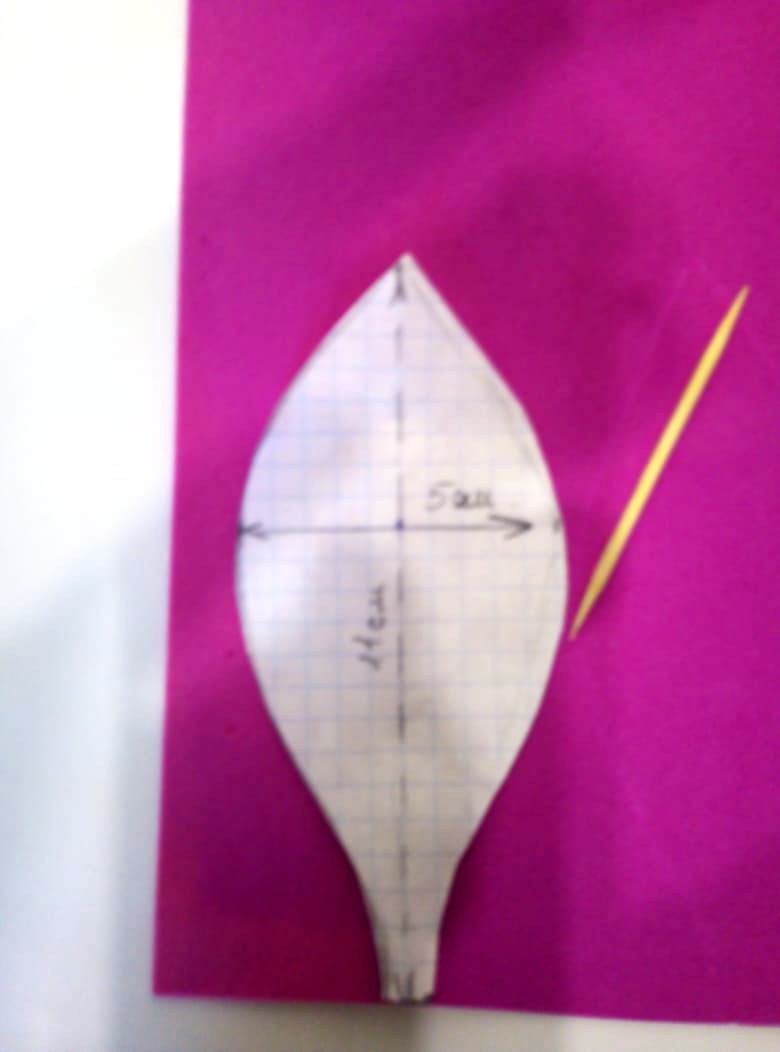 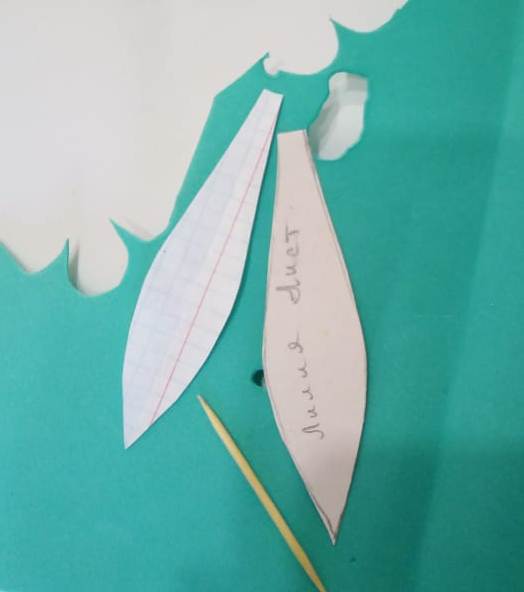 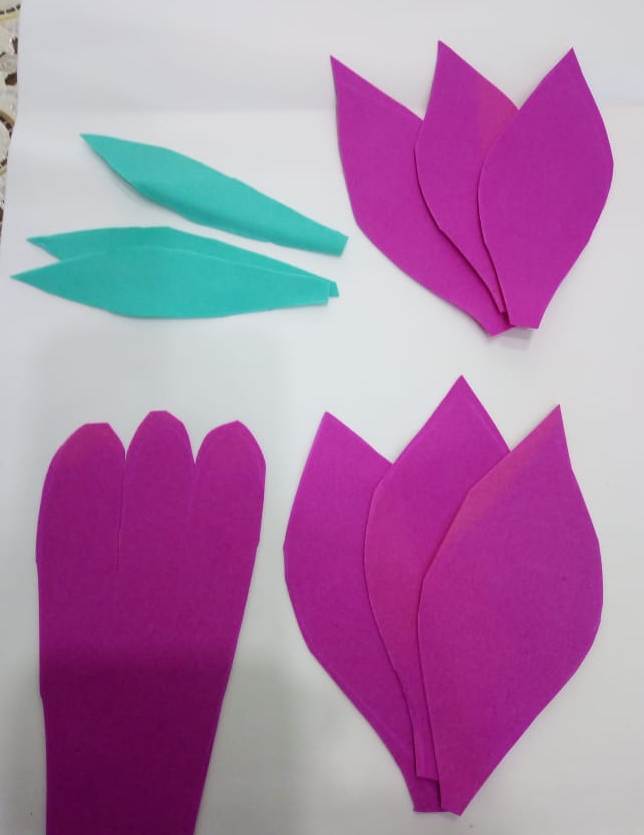 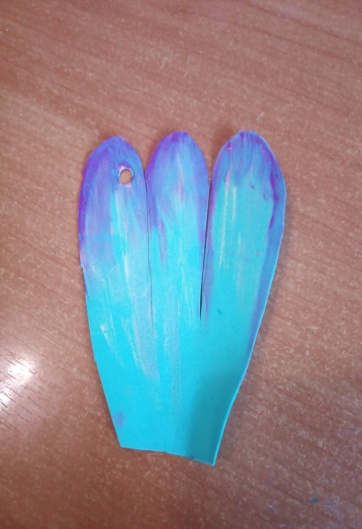 Постелите подложку,  приготовьте кисть и акриловые краски. Мы будем тонировать наши заготовки из фомирана. Нам понадобится белый или светло жёлтый цвет. Прокрашиваем по образцу  сначала одним цветом, хорошо просушиваем.  Прокрашиваем   с торца. 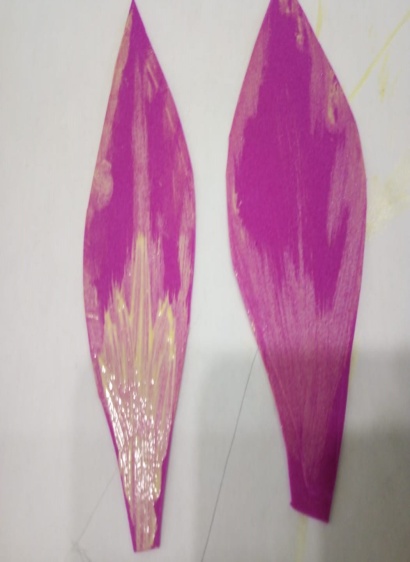 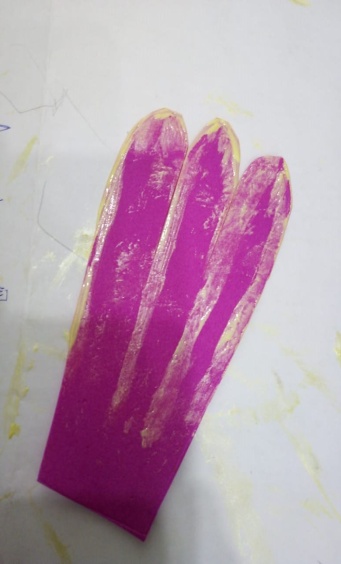 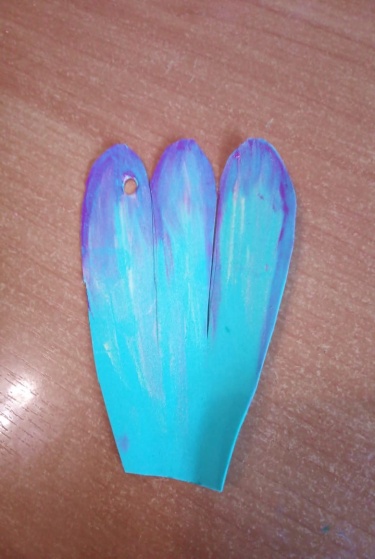 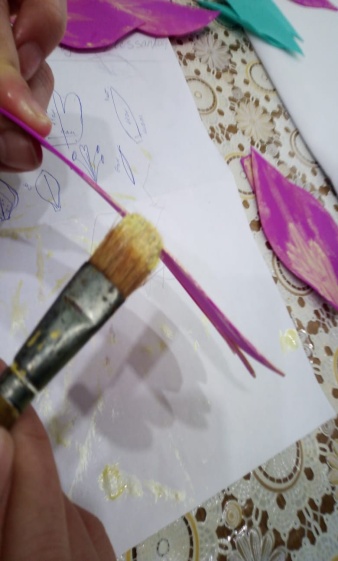 - Просушиваем и добавляем  точки коричневым, и хорошо просушиваем.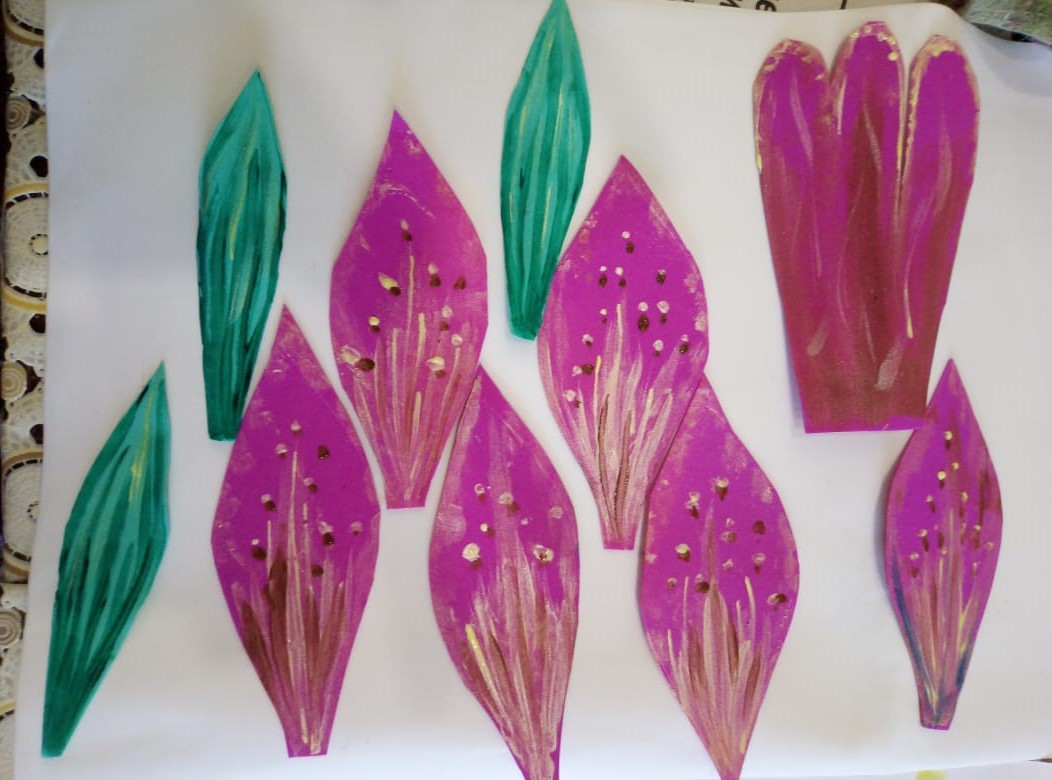 Переворачиваем  и  красим с другой стороны.  И откладываем в сторону.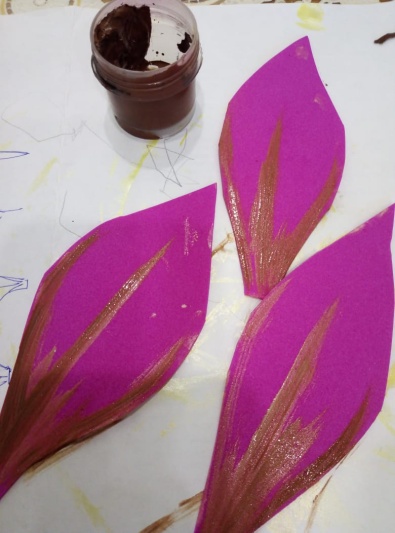 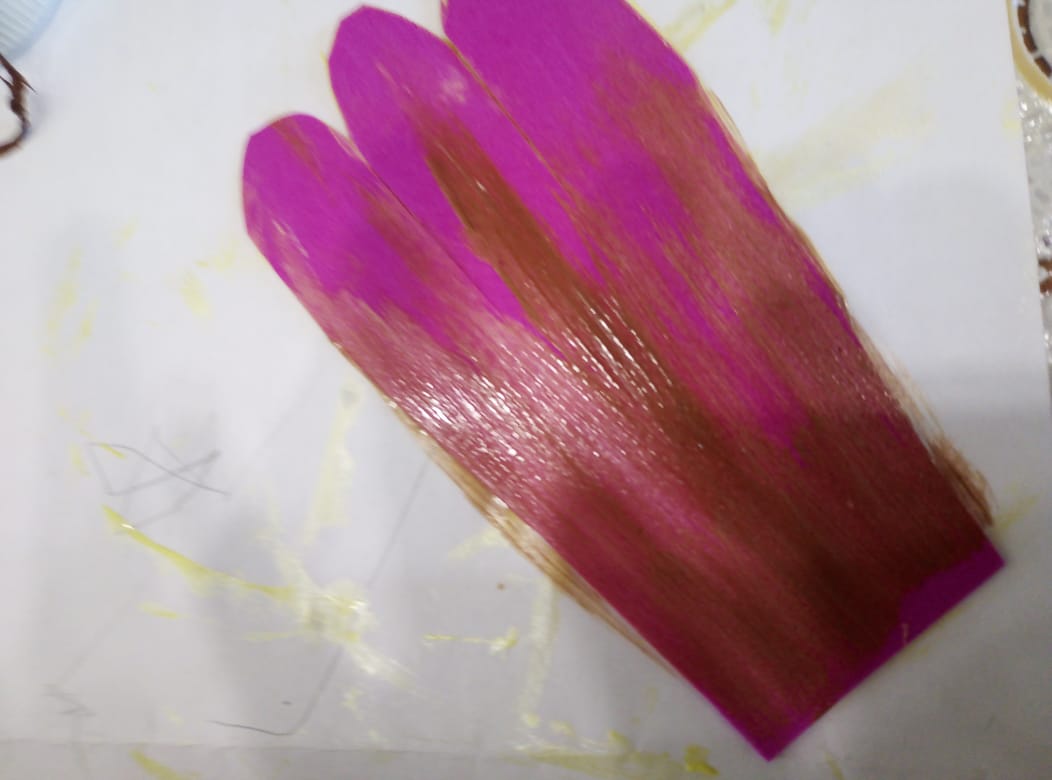 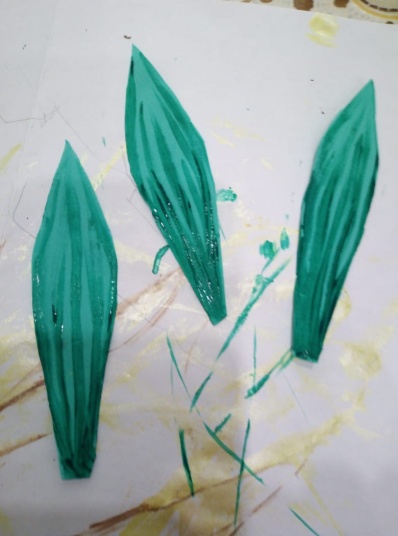 Приступаем к формированию  середины цветка: пестика и тычинок.Нам понадобится тонкая проволока, белая фумлента, ватная палочка,  крупа, ножницы и клей.- Отрезаем 3 кусочка проволоки   примерно 15-17 см. и оборачиваем их тейплентой.- Отрезаем толстую проволоку   15 см. на её кончик наклеиваем заранее приготовленный ватный наконечник от ушной палочки. На неё наклеиваем маленькое сердечко из фомирана. Прокрашиваем все детали в зелёный цвет. И тщательно просушиваем.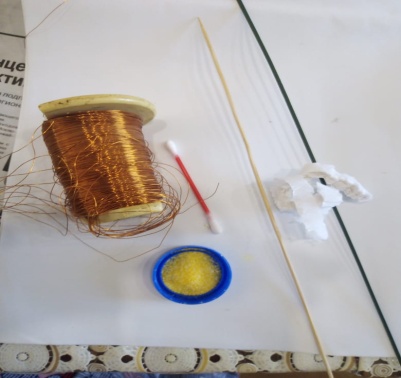 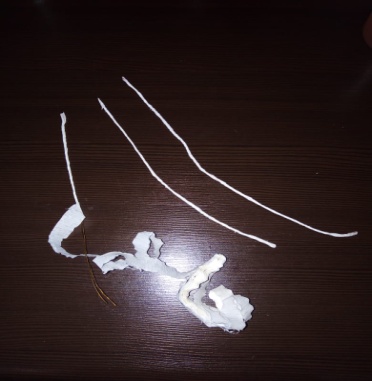 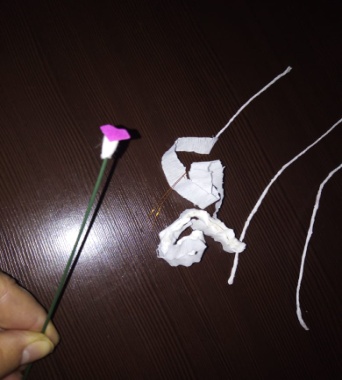 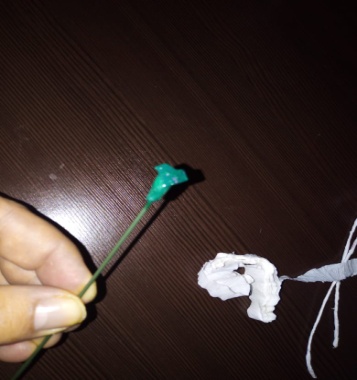 - Обильно смазываем сердечко клеем и обмакиваем в крупу.- Загибаем кончики белых тычинок, смазываем клеем и также обмакиваем в крупе.- Формируем  вокруг пестика тычинки.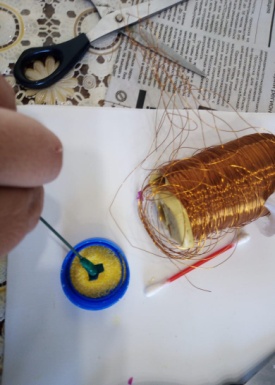 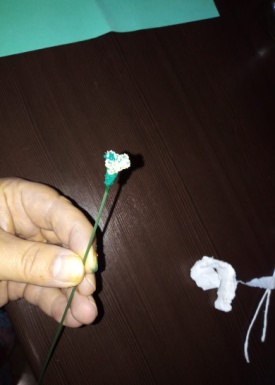 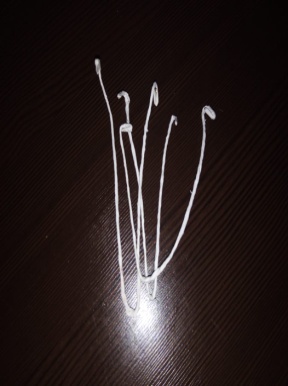 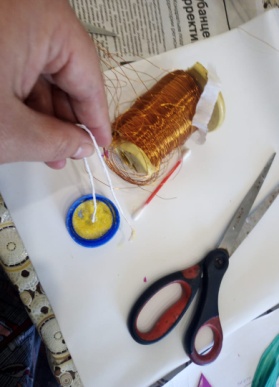 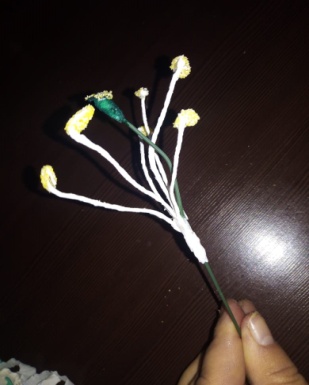 Нам понадобится утюг. Нагреваем  утюг  на мин. прикладываем лепестки цветка. И пальцами формируем пока наша заготовка теплая. Растягиваем середину  поперёк, края волнистые.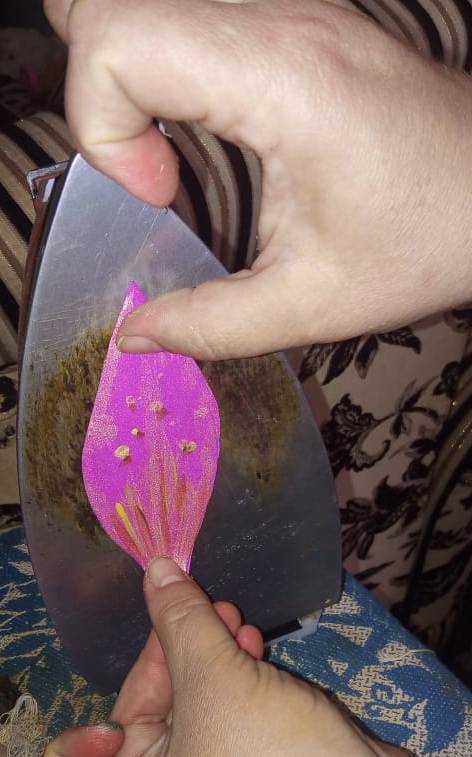 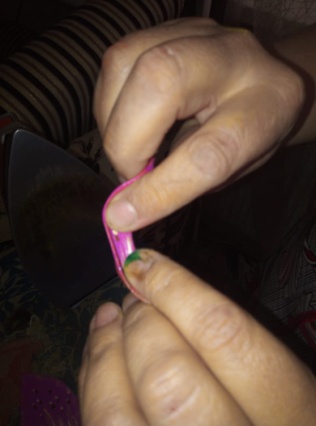 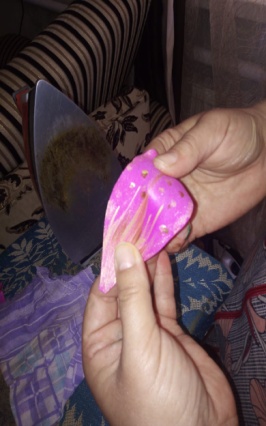 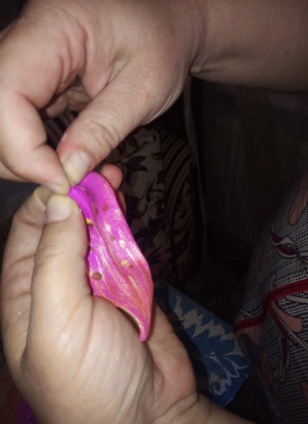 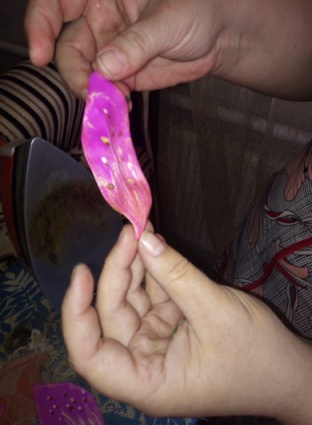 Начинаем сборку цветка.  - Берем пестик и тычинки, к ним прикладываем три тонких лепестка, затягиваем.-Между тонкими лепестками прикладываем  толстые лепестки, затягиваем.- Прикладываем зелёные листья, затягиваем.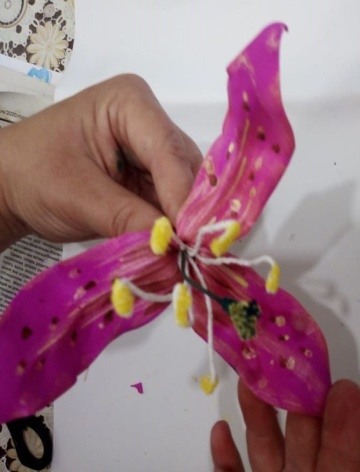 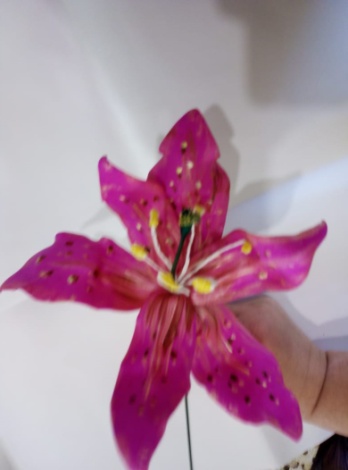 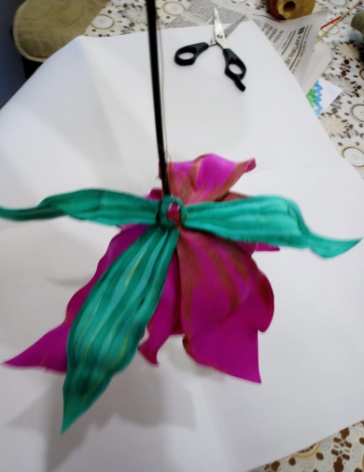 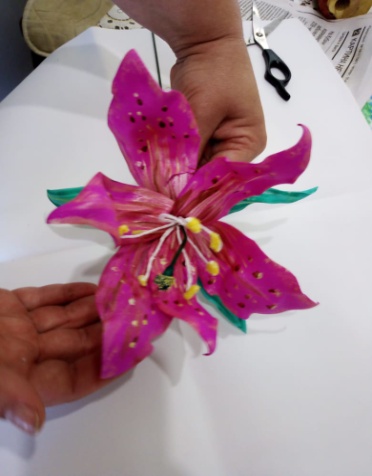 Приступаем к изготовлению бутона.- Отрезаем толстую проволоку  20 -22 см.  на её концы наматываем вату. Скрепляем тонкой проволокой и тонируем под цвет бутона. Даем высохнуть.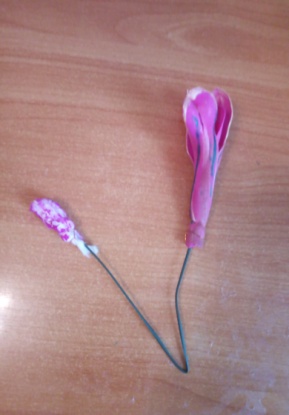 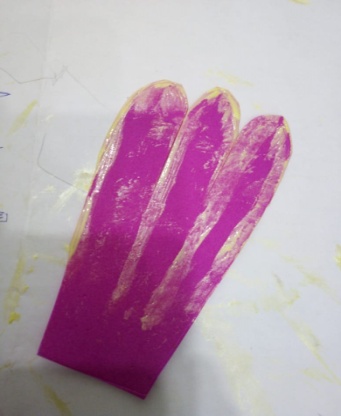 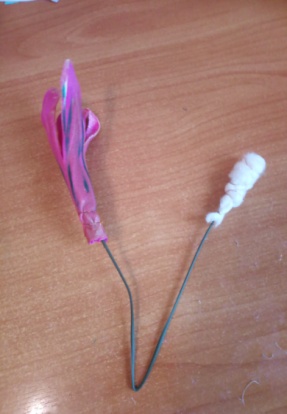 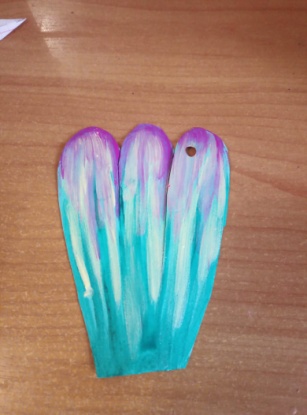 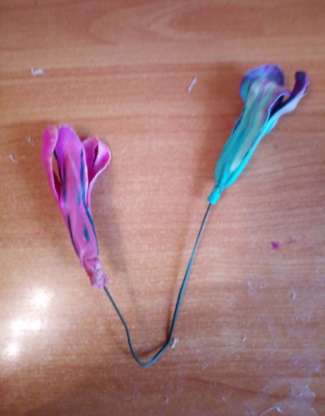 - Нагреваем заготовку на утюге и предаем ей округлую форму, прикручиваем  ей к проволоке, придавая форму приоткрывшегося бутона. Тоже - самое проделываем со вторым бутоном.Прикручиваем заготовку цветка и бутонов к деревянной шпажке. ( Вы можете увеличить количество цветов и бутонов).- Из зелёного фомирана нарезаем тонкие лепестки, прокрашиваем на них жилки, просушиваем и придаем форму.- От начала цветка, обматываем  стебель зелёной тейплентой. Обматываем по спирали вниз, вставляя по необходимости листья.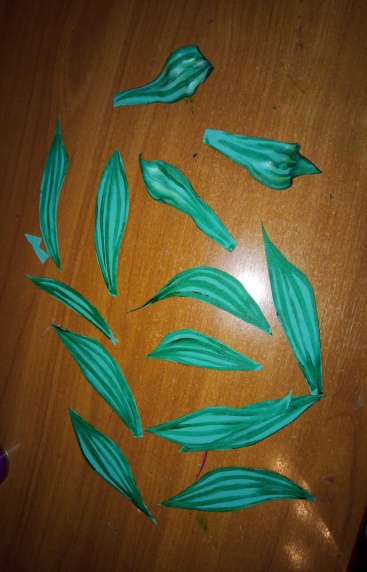 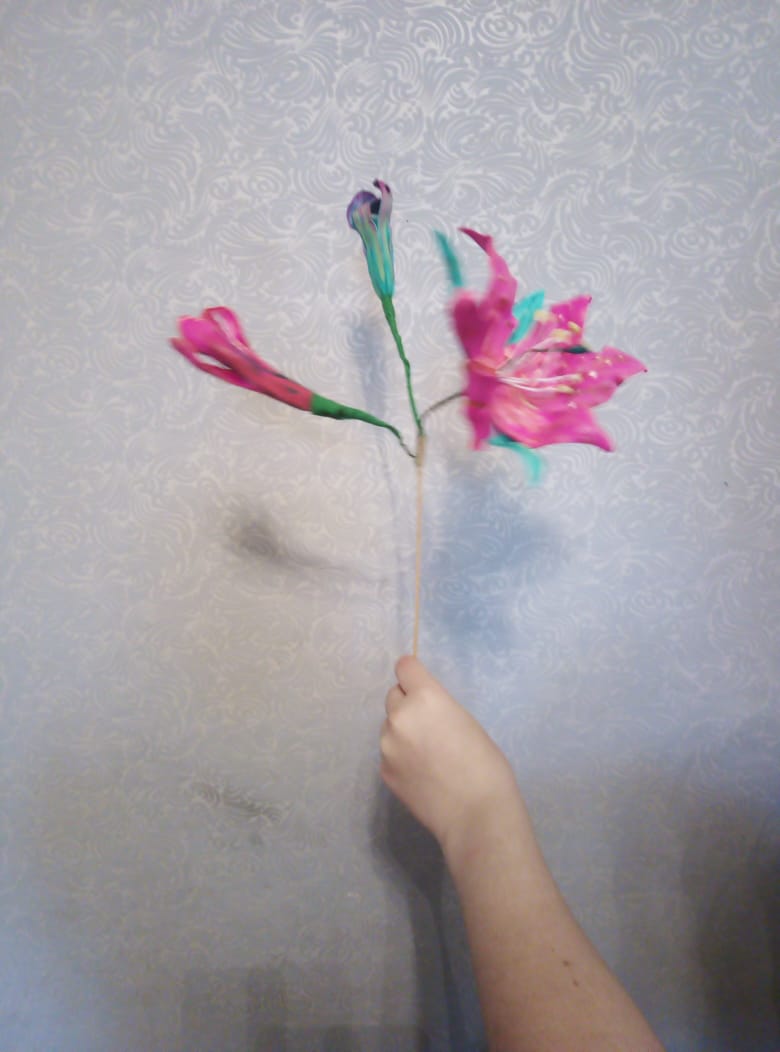 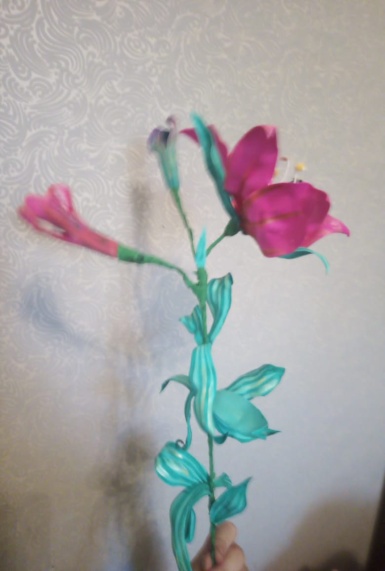 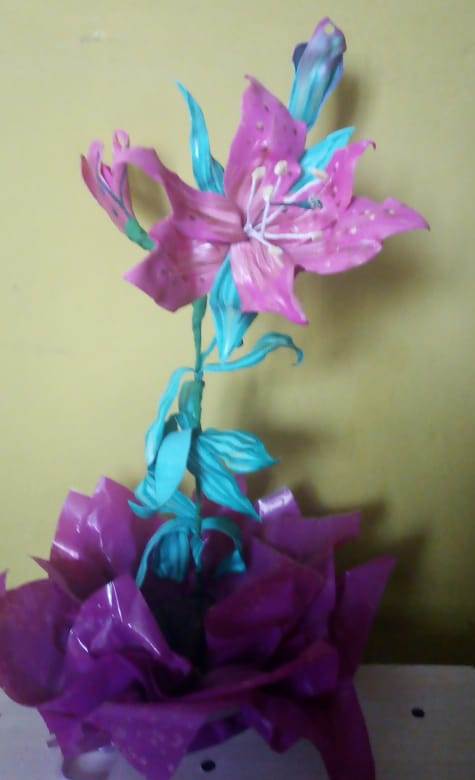                                                                Наш цветок готов. Большое спасибо за внимание!С вами работал педагог дополнительного образованияКаюкова Ольга Яковлевна МБУ ДО «Дома детского творчества» п. Мостовского. До новых встреч!